2017上半年度苏州市吴江区标准化文明示范工地名单序号工程
编号建设单位工程名称结构
层次建筑面积
/造价施工单位项目
经理监理单位总监工程
地点1FJ20160044 苏州永鼎医院有限公司 新建住院楼工程  KJ1114834.02中亿丰建设集团股份有限公司 汪正峰 吴江市建设监理有限公司 何岳峰 太湖新城 2FJ20140457苏州恒力置业有限公司（不含桩基）苏州湾一号（东区一期）（1-4#、11-12#、地下室）KJ-2~32127640.9中亿丰建设集团股份有限公司 颜志杰苏州卓越建设项目管理有限公司倪其全太湖新城 3FJ20160174 科林环保装备股份有限公司 科林环保科技园项目（科林总部环保科技园二期）D、E、F楼幕墙工程 KJ5、16 1138.00万元中亿丰建设集团股份有限公司 陈杰 江苏建信工程监理咨询有限公司 洪定玉 太湖新城 4FJ20150158 苏州蓝光置业有限公司 （不含桩基）顾家荡路以南秋枫街以东A-1、A-2地块项目（3、5、8、9、13、21、门卫、南、北门楼、18#物业用房、1#开关站、2#、3#变电开关、地下车库（一期一标）） KJ-2~842328.03浙江宝业建设集团有限公司 尹晓锋  吴江新世纪工程项目管理咨询有限公司许小林太湖新城 5FJ20160443 苏州吴江太湖新城市政公用局 吴江区227省道（江兴西路-东太湖大道）两侧综合改造工程三标段（东32-43，西15-28）工程 市政工程1054.99万吴江之光装饰有限公司 陈宏飚 吴江新世纪工程项目管理咨询有限公司 於华 太湖新城 6FJ20160072 苏州市吴江滨湖投资集团有限公司  思齐路以西地块商服楼工程室内装修工程 装饰工程5740.80万吴江之光装饰有限公司 李渝 江苏建科建设监理有限公司 唐忠满 太湖新城 7FJ20160421 吴江中学（初中部）项目三标段食堂 吴江中学（初中部）项目三标段食堂 KJ36711.37吴江兴盛建设工程有限公司 俞志刚 苏州市长诚工程监理咨询有限公司 顾景 太湖新城 8FJ20140125吴江财智置业发展有限公司吴江财智中心总包工程二标段KJ-1~25178783.1吴江市中泰建筑工程有限公司金雄伟苏州工业园区建设监理有限责任公司王建智太湖新城 9FJ20160427 吴江中学（初中部）项目二标段教学楼 吴江中学（初中部）项目二标段教学楼 KJ411206.14吴江市梅堰建筑工程有限公司 李少荣 苏州市长诚工程监理咨询有限公司 顾景 太湖新城 10FJ20120573吴江市三禾工贸有限公司车间四、办公楼KJ56690吴江市梅堰建筑工程有限公司 钮海望吴江市建信工程监理咨询有限公司黄海太湖新城 11FJ20140389 吴江青商投资有限公司 青商大厦工程 KJ-2~1973459.84吴江市建设工程（集团）有限公司 江剑文 吴江新世纪工程项目管理咨询有限公司俞斌延太湖新城 12FJ20150298科林环保装备股份有限公司科林总部环保科技园D、E、F楼、地下室-1~1635249.3吴江市建设工程（集团）有限公司 宋学芳江苏建信工程监理咨询有限公司洪定玉太湖新城 13FJ20150191 苏州市吴江城市建设开发有限公司 芦荡路北松陵大道东地块安置房工程二标段 KJ-1~1833326.29吴江市八都建筑有限公司  张晓峰 苏州易中建设咨询监理有限公司 周美玲 太湖新城 14FJ20160426 吴江中学（初中部）项目一标段行政实验楼 吴江中学（初中部）项目一标段行政实验楼 KJ411017.56苏州伟业集团建设发展有限公司 朱少庆 苏州市长诚工程监理咨询有限公司 顾景 太湖新城 15FJ20160309 吴江市鸿慧服饰有限公司  厂房一、二、三、四、五、六、七 （地下水池泵房）、八  KJ432510.34苏州伟业集团建设发展有限公司 肖华 江苏建信工程监理咨询有限公司 杜志龙 太湖新城 16FJ20150176 苏州市吴江城市建设开发有限公司 芦荡路北松陵大道东地块安置房工程一标段 KJ-1~1835818.96苏州伟业集团建设发展有限公司 单艳 苏州易中建设咨询监理有限公司 周美玲 太湖新城 17FJ20150427 苏州市吴江区代建项目管理局  吴江区公安实战训练综合楼工程施工  KJ-1~56791.03苏州桃源建筑有限公司戴建明苏州诚科工程管理咨询有限公司 董勇 太湖新城 18FJ20160010 苏州健晟食品有限公司 研发车间、车间二、三、四、五、六、消防泵房 KJ-1~418034.62苏州市同里建筑有限公司 闵国强 吴江市和诚监理有限公司 余得水 太湖新城 19FJ20150164 吴江集台房产发展有限公司 （不含桩基）荟雅苑20-22#、26-28#、31-34# KJ-1~310238.4苏州市庙港建筑有限公司 曹惠兴  吴江科信建设咨询有限公司 许平娜 太湖新城 20FJ20150130 吴江集台房产发展有限公司 （不含桩基）荟雅苑17-19#、23-25#、29-30#、1、2号配电房、消防水箱 KJ-1~310710.40 苏州市庙港建筑有限公司 曹惠兴 吴江科信建设咨询有限公司 许平娜 太湖新城 21FJ20150163 吴江集台房产发展有限公司 （不含桩基）荟雅苑4-6#、10-16# KJ413750苏州市庙港建筑有限公司 曹惠兴 吴江科信建设咨询有限公司 许平娜 太湖新城 22FJ20150079 吴江集台房产发展有限公司 （不含桩基）荟雅苑1-3#、7-9# KJ412490苏州市庙港建筑有限公司 曹惠兴 吴江科信建设咨询有限公司 许平娜 太湖新城 23FJ20150212苏州市吴江区代建项目管理局苏州市吴江区滨湖乐龄公寓二期2-9#楼暖通工程/1153.38万苏州鹏成建设有限公司任玉向吴江市建设监理有限公司尹夫成太湖新城 24FJ20150211苏州市吴江区代建项目管理局苏州市吴江区滨湖乐龄公寓二期1#护理综合楼暖通工程/1303.81万苏州高吉机电工程有限公司秦明亚吴江市建设监理有限公司尹夫成太湖新城 25FJ20140502绿地集团（吴江）置业有限公司滨湖新城学院河南侧西地块(三期)32、34、35#KJ-2~3350240.94上海绿地建设（集团）有限公司徐颢吴江新世纪工程项目管理咨询有限公司孙华平太湖新城 26FJ20140469 苏州恒力置业有限公司（不含桩基）苏州湾一号（东区二期）（5-10#、地下室）KJ-2~32150797.5上海宝冶集团有限公司段斌苏州卓越建设项目管理有限公司倪其全太湖新城 27FJ20130004江苏金坤置业有限公司吴江市长板路南侧中山南路东侧地块（华邦国际）1#（含群楼）、2~6#楼KJ3996063.47江苏中南建筑产业集团有限责任公司石峰无锡华诚建设监理有限公司姜伟洪太湖新城 28FJ20130164吴江市联发置业有限公司奥林清华三区商业130#、131#及地下室A区KJ-2-2568307江苏南通三建集团有限公司朱冬辉苏州现代建设监理有限公司徐盛太湖新城 29FJ20140276苏州市吴江滨湖投资集团有限公司思齐路以西地块商服楼幕墙工程/8942.8万江苏华艺装饰工程有限公司耿通生江苏建科建设监理有限公司唐忠满太湖新城 30SZ20160043苏州吴江太湖新城市政公用局江兴西路（仲英大道-鲈乡北路）道路综合改造工程市政工程852.13万江苏广吴建设园林有限公司陈链 吴江科信建设咨询有限公司夏云清太湖新城 31SZ20160089苏州市吴江区市政公用集团有限公司江厍片区雨污分流改造工程市政工程2345.88万江苏广吴建设园林有限公司王海静江苏森鑫项目管理有限公司张军太湖新城 32FJ20140172亨通地产（吴江）有限公司亨通长安府南地（105-111#、4#配电房、6#配电房、地库二）KJ-1~4128816.2江苏博林建设工程有限公司夏亮浩吴江新世纪工程项目管理咨询有限公司陈进冬太湖新城 33FJ20150005亨通地产（吴江）有限公司亨通长安府南地块项目101#、102#、103#、2#配电房、3#配电房及人防KJ-2~3249850.95江苏博林建设工程有限公司邓金红吴江新世纪工程项目管理咨询有限公司陈进冬太湖新城 34FJ20150416 苏州市吴江区盛泽实验小学 苏州市吴江区盛泽实验小学桥北校区异地迁建工程一标KJ49200吴江兴盛建设工程有限公司 曾继红 吴江新世纪工程项目管理咨询有限公司 张卫超 盛泽35FJ20150308 亨通地产股份有限公司盛泽镇物流中心西侧地块1-6#楼、配电房一、开闭所  KJ1850913.26吴江市中泰建筑工程有限公司谢庆明吴江市建设监理有限公司 何岳峰 盛泽36SZ20140094吴江市盛泽城区投资发展有限公司南三环南侧道路（罗绮路）及驳岸新建工程市政工程2537万吴江市通运市政工程有限公司董远 江苏森鑫项目管理有限公司潘富强盛泽37SZ20160059吴江市盛泽城区投资发展有限公司盛泽镇2016年农村生活污水处理工程-溪南村、庄平村市政工程1140.68万苏州祥盛建设工程有限公司叶黎平吴江新世纪工程项目管理咨询有限公司徐爱华盛泽38FJ20150355 江苏盛泽东方纺织城发展有限公司 东方国际纺织城室内装饰工程 /10220.06 万苏州工业园区同明装饰工程有限公司 施振宇 江苏建科建设监理有限公司 付强 盛泽39SZ20140026吴江市盛泽城区投资发展有限公司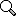 市政工程5907万江苏广吴建设园林有限公司臧道明江苏高智项目管理有限公司吴晓东盛泽40FJ20150077 江苏盛泽东方纺织城发展有限公司 东方国际纺织城幕墙 装饰工程3284.51万元常熟市华丽坚装饰工程有限公司 刘建峰 江苏建科建设监理有限公司付强 盛泽41FJ20160176 江苏皮尔萨管业股份有限公司1、2#厂房、水池泵房KJ1-211254吴江金都建筑工程有限公司 吴建平吴江市明荣建设监理有限公司王东辉七都 42FJ20160042江苏凯伦建材股份有限公司4#车间、泵房KJ29346.86吴江金都建筑工程有限公司 黄国江吴江新世纪工程项目管理咨询有限公司施云飞七都 43FJ20160655苏州绿控传动科技有限公司厂区工程1#、2#厂房KJ316447吴江云鼎建筑安装工程有限公司汝王良江苏中云工程咨询有限责任公司王海生开发区44FJ20150317苏州市吴江区同里实验小学新增教学楼、食堂、连廊一、二工程KJ2-48235.78吴江市舜新建筑工程有限公司 卫幼康吴江新世纪工程项目管理咨询有限公司钱张峰开发区45FJ20160273苏州华南机械科技有限公司（不含桩基）车间一、办公楼、门卫一、二、配电房及地下消防水池KJ-1-524436吴江市舜新建筑工程有限公司 吴金忠吴江建发建设监理有限公司王淑华开发区46SZ20150045吴江经济开发区建设局芦荡路（花园路至227复线）改造工程市政工程5268.23万吴江市明港道桥工程有限公司陆志勇吴江科信建设咨询有限公司刘健开发区47FJ20160428 吴江经济技术开发区建设局 227省道（开发区段）外立面改造工程 装饰工程648.78万元吴江市巨人建筑装饰有限责任公司 吴火根 苏州市长诚工程监理咨询有限公司  张勤良 开发区48FJ20150311 苏州伟业迎春地产有限公司 花港路南、亨通路以东住宅项目1-6# KJ-1-2743948.98苏州伟业集团建设发展有限公司 杜旭苏州市长诚工程监理咨询有限公司  徐春 开发区49FJ20160279全友电脑科技（吴江）有限公司1#厂房、2#仓库、3#厂房、5#生活配套、6#门卫辅房（含消控室）  KJ-1-440859.28苏州伟业集团建设发展有限公司 胡龙 吴江市建设监理有限公司周克健开发区50FJ20160260吴江经济技术开发区发展总公司智能装备产业园1－4#厂房工程  钢结构18031.18苏州市庙港建筑有限公司 方春安 吴江市建设监理有限公司 宋玉华开发区51SZ20160046吴江经济技术开发区建设局江兴东路（运河路至长纤路河）改造工程市政工程7997.49万昆山市市政工程有限公司 汪根明吴江科信建设咨询有限公司王春玲开发区52FJ20160315苏州市申龙重工机械有限公司扩建宿舍楼（4#宿舍楼）KJ65848吴江市建设工程（集团）有限公司 仲伟琴苏州华达建设监理有限公司杜树平汾湖53FJ20150260苏州市吴江区黎里镇人民政府新建金家坝卫生院工程KJ55497苏州中宇建筑安装有限公司王庆华苏州联达工程管理咨询有限公司田平超汾湖54FJ20150133苏州嘉得宝置业有限公司嘉乐城A6地块普通住宅项目（1-3#、6#、配电房2）KJ2833842苏州华亭建设工程有限公司陈振东苏州市新林工程监理有限公司林成亮汾湖55FJ20140258苏州中联化学制药有限公司（不含桩基）新建厂区（办公质检大楼、研发楼、溶媒回收车间、溶媒储罐区、危险品库）KJ1-617012苏州富大世纪建设工程有限公司黄庆华苏州华达建设监理有限公司王志英汾湖56FJ20160105嘉合（苏州）仓储有限公司嘉合汾湖仓储项目（仓库1-4#、门卫及消控室）GJG155312苏州第一建筑集团有限公司朱光荣昆山市城建项目管理有限公司朱峰汾湖57FJ20150045苏州帝奥电梯有限公司研发车间K517167.4吴江市八都建筑有限公司  杨晓荣吴江新世纪工程项目管理咨询有限公司徐红胜震泽58FJ20160235吴江正大电磁线厂震泽镇震桃公路东镇南一路南地块商服用房KJ67548.07苏州市腾龙建筑有限公司李蔚栋吴江市建设监理有限公司沈忠华震泽59FJ20150265吴江市震泽旅游文化发展有限公司吴江丝绸文化创意产业园一期工程KJ1-69745.1苏州市腾龙建筑有限公司朱健坤吴江新世纪工程项目管理咨询有限公司丁兴文震泽60FJ20130711苏州震纶生物质纤维有限公司 （不含桩基）110KV变电所、车间4、辅助车间 KJ216044.6苏州市腾龙建筑有限公司周阿二苏州联达工程管理咨询有限公司 陈建定震泽